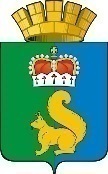 РАСПОРЯЖЕНИЕАДМИНИСТРАЦИИ  ГАРИНСКОГО ГОРОДСКОГО ОКРУГАВ соответствии Положением об организации планирования работы администрации Гаринского городского округа и ее структурных подразделений, утвержденным постановлением администрации Гаринского городского округа от 26.09.2019 № 406 «Об утверждении Положения                               об организации планирования работы администрации Гаринского городского округа и ее структурных подразделений»,  1. Утвердить План работы администрации Гаринского городского округа на 2022 год (прилагается).2. Настоящее распоряжение разместить на официальном сайте Гаринского городского округа в сети Интернет.Глава Гаринского городского округа                                                           С.Е. Величко27.12.2021 п.г.т. Гари№ 218Об утверждении плана работыадминистрации Гаринского городского округа на 2022 год